CV/ Israa Akram SaleemName: Israa Akram SaleemFamily name : SaleemMarital status: Married, two children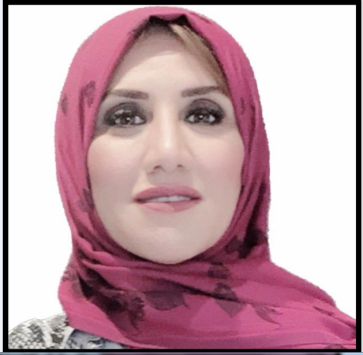 Nationality: IraqiGender: Female Birth place: MosulAddress: Zanko2/ErbilMobile:07508404618E-mail:ms_israa2000@yahoo.com            Israasaleem@epu.edu.iqQualifications:-Education: B.Sc University of Mosul /College of Education /Physic Department(1997)M.Sc. University of Salahaddin / College of Education /Physic Department(2002)Ph.D Alexandria University/ Medical Research Institute/ Medical Biophysics           Department(2022)9/2019-10/2022Study of advance course in Medical Biophysics to get Ph.D Degree from  Alexandria  university    / Medical Research Institute/ Medical Biophysics Department9/2018-2019Technology college of  Management-Erbil/Responsible Units of Statistic and Educational quality of College /teaching the following subjects:1-Scientific-Research-3st year.2- Academic Debate1st year9/2015-2018Technology college of  Management-Erbil/Responsible of Statistic Unit of the College /teaching Scientific-Research-3st year.9/2011-2015:-Technology college of  Management-Erbil/Department of Financial Science and Accounting, teaching of the following subjects:Computer program MS-Excel) -2 st yearMathematics -1st year Statistical Principles -1st year9/2006-2012:-Technology college-Erbil/Department of Financial Science and Accounting / Assistant of  head Accounting and Finance Dep and Member examination committee, teaching of the following subjects:1-Computer program MS-Excel) -2 st year2-Mathematics -1st year  . 9/2004-2006:- Technology college-Erbil/Department of Financial Science and Accounting / Assistant of  head Accounting and Finance Dep and Member examination committee, teaching of the following subjects:1-Basic language-1 st year 2-Computer program(MS-Dos, MS-Word, MS-Excel) -2 st year3-Mathematics -1st year in Financial Science and Accounting & Construction Engineering Technology Department.4-Laser -2 st year in Electric Department9/2002-9/2004:- Technical Institute of Erbil / Computer center Unit /teacher, teaching the following :Computer program(MS-Dos ,Windows)- 1st year in Electric DepartmentComputer program(MS-Excel )- 2 st in Libraries DepartmentWork shop – 1 st year in Electric Department12/1999- 7/2002:-  Study of advance course in Physical to get M.Sc Degree from university of      Salahaddin/Physic Department.6/1997- 6/1994:-Study in College of Education /Physic Department to get B.Sc Degree from University of Mosul.Training Courses: 1-Teaching Methods 2- English Proficiency Course  